Дата:28.12.2020.Группа:20-ЭК-2дНаименование дисциплины: ОбществознаниеТЕМА: ПОНЯТИЕ СОЦИАЛЬНЫХ ОТНОШЕНИЙ. Для обозначения системы отношений используют различные понятия: «социальные отношения», «общественные отношения», «человеческие отношения» и т.д. В одном случае они употребляются как синонимы, в другом - резко противопоставляются друг другу. На самом деле, несмотря на смысловую близость, данные понятия различаются между собой.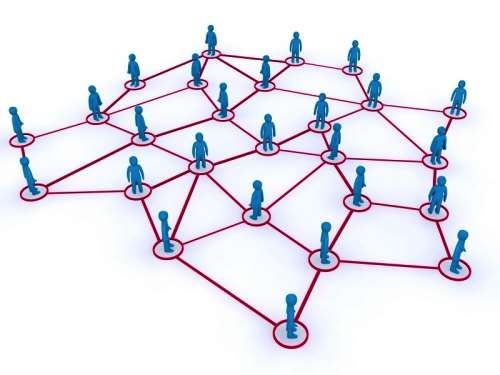 Социальные отношения - это отношения между социальными группами или их членами. Несколько иной пласт отношений характеризует понятие «общественные отношения», под которыми понимают многообразные связи, возникающие между названными общностями, а также внутри них в процессе экономической, социальной, политической, культурной жизни и деятельности.Отношения классифицируют по следующим основаниям:с точки зрения владения и распоряжения собственностью (классовые, сословные);по объему власти (отношения по вертикали и по горизонтали);по сферам проявления (правовые, экономические, политические, моральные, религиозные, эстетические, межгрупповые, массовые, межличностные);с позиции регламентированности (официальные, неофициальные);исходя из внутренней социально-психологической структуры (коммуникативные, когнитивные, конативные и пр.).Кроме понятия «общественные отношения», в науке широко используется и понятие «человеческие отношения». Оно, как правило, применяется для обозначения всевозможных субъективных проявлений человека в процессе его взаимодействия с различными объектами внешнего мира, не исключая и отношение к самому себе. Социальные отношения выражаются в виде производственных, экономических, правовых, нравственных, политических, религиозных, этнических, эстетических и т. д.Производственные отношения концентрируются во множестве профессионально-трудовых ролей-функций человека (например, инженер или рабочий, руководитель или исполнитель и т.д.). Это множество предопределяется разнообразием функционально-производственных связей человека, которые задаются нормативами профессионально-трудовой деятельности и в то же время возникают стихийно по мере необходимости решения новых проблем.Экономические отношения реализуются в сфере производства, владения и потребления, представляющей собой рынок материальной и духовной продукции. Здесь человек выступает в двух взаимосвязанных ролях - продавца и покупателя. Экономические отношения вплетены в производственные через рынок труда (рабочей силы) и создание потребительских товаров. В этом контексте человеку свойственны роли хозяина и владельца средств производства и произведенной продукции, а также роль рабочей силы, которую нанимают.Экономические отношения бывают планово-распределительными и рыночными. Первые возникают в результате чрезмерного вмешательства государства в экономику. Вторые образуются за счет либерализации, свободы экономических отношений. Однако степень их свободы бывает разной - от полной до частично регулируемой. Основной признак нормальных экономических отношений - саморегулируемость за счет конкуренции, соотношения спроса и предложения. Но это не значит, что государство вообще устраняется от контроля за экономическими отношениями. Оно взимает налоги, контролирует источники доходов и пр.Правовые отношения в обществе закрепляются законодательным путем. Они устанавливают меру свободы личности как субъекта производственных, экономических, политических и других общественных отношений. В конечном счете правовые отношения обеспечивают или не обеспечивают эффективное выполнение роли социально активного человека. Законодательное несовершенство компенсируется неписаными правилами поведения человека в реальных сообществах людей. Эти правила несут на себе огромную нравственную нагрузку.Нравственные отношения закрепляются в соответствующих ритуалах, традициях, обычаях и других формах этнокультурной организации жизни людей. В этих формах заключается моральная норма поведения на уровне бытующих межличностных отношений, которая проистекает из нравственного самосознания конкретной общности людей. В проявлении нравственных отношений много культурно-исторических условностей, идущих от образа жизни общества. В центре этих отношений находится человек, который рассматривается как самоценность. По проявлению нравственных отношений-человек определяется как «хороший-плохой», «добрый-злой», «справедливый-несправедливый» и т. п.Религиозные отношения отражают взаимодействие людей, которое складывается под влиянием представлений о месте человека во вселенских процессах жизни и смерти, о таинствах его души, идеальных свойствах психики, духовных и нравственных основах существования. Эти отношения вырастают из потребности человека к самопознанию и самосовершенствованию, из сознания высшего смысла бытия, осмысления своих связей с космосом, объяснения таинственных явлений, которые не поддаются естественнонаучному анализу. В этих отношениях преобладают иррациональные начала психического отражения действительности, основанные на чувствах, интуиции и вере.Идея Бога позволяет соединить разрозненные и смутные предчувствия случайных и закономерных событий жизни человека в целостный образ земного и небесного бытия человека. Различия в религиях - это прежде всего различия в этнокультурологических концепциях божества как хранителя души человека. Эти различия проявляются в житейском, культовом и храмовом религиозном поведении (ритуалах, обрядах, обычаях и т.п.). Если в принятии идеи Бога все верующие едины, то в ритуальной части богослужения и приближении к Богу они могут стать фанатически непримиримыми друг другу. Религиозные отношения воплощаются в ролях верующего или неверующего. В зависимости от вероисповедания человек может быть православным, католиком, протестантом, магометанином и т.д.Политические отношения концентрируются вокруг проблемы власти. Последняя автоматически приводит к доминированию тех, кто ею обладает, и подчинению тех, кто ее лишен. Власть, предназначенная для организации общественных отношений, реализуется в виде лидерских функций в сообществах людей. Ее абсолютизация, как и полное отсутствие, вредна для жизнеобеспечения сообществ. Гармония властных отношений может быть достигнута путем разделения властей - законодательной, исполнительной и судебной. Политические отношения в этом случае должны приобретать характер демократического процесса, в котором задача властных структур и лидеров заключается в поддержании баланса прав на свободу каждого члена общества. Этнические отношения возникают из различий сходства образа жизни локальных групп населения, имеющих общее антропологическое (родоплеменное) и географическое происхождение. Различия между этносами являются естественно-психологическими, так как в образе жизни этноса закреплен уклад общественных отношений, способствующих оптимальной адаптации человека к конкретной природной (географической и социальной) среде. Этот уклад естественно вытекает из особенностей воспроизводства жизни в конкретных условиях. Соответствующий образ жизни этноса закрепляется в стереотипах поведения и деятельности, в языке, ритуалах, традициях, обычаях, праздниках и в других культурологических формах общественного бытия.Эстетические отношения возникают на основе эмоционально-психологической привлекательности людей друг для друга и эстетического отражения вещественных объектов внешнего мира. Эти отношения отличаются большой субъективной вариантностью. То, что для одного человека может быть привлекательным, для другого - нет. Эталоны эстетической привлекательности имеют психобиологическую основу, которая связана с субъективной стороной человеческого сознания. Они обретают постоянство в этно-психологических формах поведения, подвергаясь культурологической обработке через различные виды искусства и закрепляясь в социально-исторических стереотипах человеческих отношений.Преподаватель________________Х.С.Ибрагимова